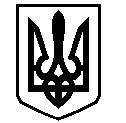 У К Р А Ї Н АВАСИЛІВСЬКА МІСЬКА РАДАЗАПОРІЗЬКОЇ ОБЛАСТІсьомого скликаннядвадцята 	перша сесіяР І Ш Е Н Н Я 08 червня  2017                                                                                                        № 14Про внесення доповнень до рішення сімнадцятої (позачергової) сесії Василівської міської ради сьомого скликання від 22.12.2016 № 35 «Про затвердження Плану діяльності Василівської міської ради з питань підготовки проектів регуляторних актів на 2017 рік»	Керуючись п.7 ч.1 ст. 26 Закону України «Про місцеве самоврядування в Україні», відповідно до ст.ст. 7, 13, 32 Закону України «Про засади державної регуляторної політики у сфері господарської діяльності»,  Василівська міська рада В И Р І Ш И Л А  :1. Затвердити   доповнення до рішення сімнадцятої (позачергової) сесії Василівської міської ради сьомого скликання від 22.12.2016 № 35 «Про затвердження Плану діяльності Василівської міської ради з питань підготовки проектів регуляторних актів на 2017 рік» (додається).	2. Провідному спеціалісту-юристу відділу юридичного забезпечення та організаційної роботи виконавчого апарату Василівської міської ради Крату Є.О. розмістити  дане рішення в газеті «Нова Таврія» та на офіційному сайті міської ради.Міський голова                                                                                             Л.М.ЦибульнякАркуш погодження додається ЗАТВЕРДЖЕНОРішення двадцять першої сесії  Василівської міської ради сьомого  скликання08.06.2017    № 14 Доповнення до Плану діяльності  Василівської міської ради з підготовки проектів регуляторних актів на 2017 рікСекретар ради                                                                                        О.Г.МандичевАРКУШ ПОГОДЖЕННЯдо проекту рішення сесії міської ради«Про внесення доповнень до рішення сімнадцятої (позачергової) сесії Василівської міської ради сьомого скликання від 22.12.2016 № 35 «Про затвердження Плану діяльності Василівської міської ради з питань підготовки проектів регуляторних актів на 2017 рік»Керуючий справами виконавчого комітету, начальник відділу юридичного забезпечення та організаційної роботи  виконавчого апарату міської ради                                                                                            В.В. Кривуля_________________2017СПИСОК РОЗСИЛКИдо проекту рішення  сесії міської ради«Про внесення доповнень до рішення сімнадцятої (позачергової) сесії Василівської міської ради сьомого скликання від 22.12.2016 № 35 «Про затвердження Плану діяльності Василівської міської ради з питань підготовки проектів регуляторних актів на 2017 рік»Керуючий справами виконавчого комітету, начальник відділу юридичного забезпечення та організаційної роботи  виконавчого апарату міської ради                                                                                            В.В. Кривуля_________________ 2017 № п/пВидНазва Мета прийняття регуляторного актуВідповідальний за розроблення проекту РАСтрок підготовки проекту1Рішення сесії Василів-ської міської радиПро внесення змін в рішення чотирнадцятої сесії Василівської міської ради шостого скликання від 25 січня 2012 року № 39 «Про встановлення ставок єдиного податку»Реалізація повноважень відповідно до Закону України «Про місцеве самоврядування в Україні»Відділ економічного розвитку виконавчого апарату ІІ-ІІІ квартал 2017Проект погодженоПроект погодженоПідпис, датаПрізвище, ініціалиПосада123Крат Є.О.Провідний спеціаліст-юрист відділу юридичного забезпечення та організаційної роботи виконавчого апарату міської радиМандичев О.Г.Секретар ради      Карєва Т.О.Заступник міського голови з питань діяльності виконавчих органів ради, начальник відділу економічного розвитку  №п/пНайменування адресатуКількість екземплярів1Мандичев О.Г. – секретар ради12Крат Є.О.13Кривуля В.В. – керуючий справами виконавчого комітету14Карєва Т.О.1